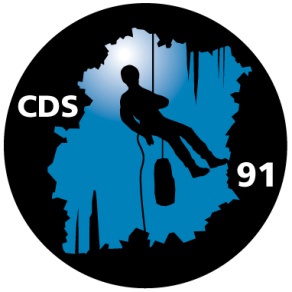                                                            MontgeronSamedi 23 février 2014. Bonjour à toutes et à tous,   Vous trouverez ci-joint un dossier d’inscription pour le stage «NOEUDS SPELEOS et UTILISATION de la DYNEEMA et des AS (Amarrage Souple) » qui se déroulera le dimanche 6 avril 2014 au Viaduc des Fauvettes (91, Bures sur Yvette).    Le dossier est à nous retourner pour le 1er avril 2013 au plus tard. A réception, je vous enverrai une convocation précisant le lieu de rendez-vous et différentes informations complémentaires (liste des participants pour Co voiturage …).   Prenez bien le temps de préciser vos attentes afin que nous puissions adapter au mieux le contenu du stage.   Je vous rappelle que vous n’avez pas besoin d’être autonome sur corde pour pouvoir participer à ce stage. Les débutants en spéléo, ceux qui n’équipent pas, ceux qui ne savent pas bien faire les nœuds de base sont les bienvenus. Si vous avez déjà équipé et que vous connaissez certains nœuds, ce stage vous permettra d’en apprendre d’autres, de vous perfectionner. Bref tout spéléo curieux de connaître l’utilisation de la dyneema sans être un As des nœuds ou tout spéléo aguerri voulant s’entraîner est invité à venir partager cette journée.N'attendez pas la dernière minute pour vous inscrire.Je vous salue.                               Bruno Lonchampt.Document à compléter et à renvoyer avec ton règlement avant le 1er avril 2014:LONCHAMPT Bruno, 27 avenue Anatole France, 94400 VITRY SUR SEINETel. 01 47 18 75 57Courriel : lonchamptb@free.fr                           QU’ATTENDS-TU DU STAGE ?MERCI DE JOINDRE AU DOSSIER-    La participation au stage est de 15 €Le règlement par chèque est à l’ordre du  CDS 91 (Les fédérés d’autres CDS peuvent faire une demande d’aide à leur CDS).  (Les fédérés du CDS 91 sont aidés de 8€ par le CDS91) .Attestation d’assurance (ou photocopie licence FFS, si assurance FFS)
voir fiche jointeINFORMATIONS IMPORTANTESAssurance : Une assurance couvrant la pratique de la spéléologie est obligatoire. Compléter l’attestation n°1 pour ceux qui ont pris l’assurance fédérale (et joindre la photocopie de la carte fédérale en cours de validité), ou l’attestation n°2 pour ceux qui ont une assurance FFS temporaire. ATTESTATION D’ASSURANCE N°1 (ASSURANCE FEDERALE)Je soussigné :                                                 , Président du ClubCertifie que la cotisation du club à la FFS est réglée pour 2013, et que                                          est à jour de sa cotisation FFS, et a souscrit l’assurance FFS.Fait à                                             , le,                                                          signature : ATTESTATION D’ASSURANCE N°2 (ASSURANCE FEDERALE Temporaire 1 mois)Je soussigné M_____________________________, agissant en qualité de _______________________Certifie que M ______________________, demeurant à _____________________________, est assuréAuprès de la compagnie _____________________________________, pour la pratique de toute activité spéléologique – y compris la participation à des stages de la FFS – et que le contrat prévoit bien les garanties responsabilité civile, capital décès et invalidité, frais médicaux, frais de recherche et de sauvetage.Fait à ___________________, le _____________________, signature :Important :	   Je confirme et atteste par la présente n’avoir aucune contre indication à la pratique de la spéléologie sportive (pratique équivalente à la grande randonnée en montagne). Fait à,                                                           le, 	                                                   Signature :Cadres : Bruno Lonchampt, Franck Chauvin.Lieu : Viaduc des Fauvettes (91, Bures sur Yvette).Programme de la journée du dimanche 6 avril 201409h30 – Accueil sur le Viaduc des Fauvettes.10h00 – Début des activités12h30 – Pique-nique (apporter ce qu’il faut)13h30 – Reprise des activités17h30 – Fin des activités  et Bilan18h00 -  Fin du stageContenu du stage :1- Présentation des caractéristiques des cordes 9mm.2- Pratique des nœuds sur corde 9mm sans dyneema.3- Mise en situation sur amarrages. 4- Présentation de la Dyneema, limite d’utilisation.5- Préparation de la dyneema : extrémités, marquage, entretien.6- Préparation de la dyneema avec As.7- Nœuds dyneema seule et avec As.8- Pratique des nœuds sur corde 9mm avec dyneema sans As.9- Mise en situation sur amarrages.10- Pratique des nœuds sur corde 9mm avec dyneema et As.11- Mise en situation sur amarrages.12- Equipement d’une voie avec dyneema et As et descente.Nom : Prénom :  Prénom :  Adresse : Email : Téléphone :Adresse : Email : Téléphone :Adresse : Email : Téléphone :Date de naissance :  Date de naissance :  Etes-vous adhérent à la FFS ?                   Si OUI, n° de licence 2013 :  Etes-vous adhérent à la FFS ?                   Si OUI, n° de licence 2013 :  Etes-vous adhérent à la FFS ?                   Si OUI, n° de licence 2013 :  Etes-vous adhérent à la FFS ?                   Si OUI, n° de licence 2013 :  De quel club faites-vous partie ?De quel club faites-vous partie ?Depuis quand pratiquez-vous la spéléologie ?  Depuis quand pratiquez-vous la spéléologie ?  Depuis quand pratiquez-vous la spéléologie ?  Etes-vous assuré pour la pratique de la spéléo ?Etes-vous assuré pour la pratique de la spéléo ?Etes-vous assuré pour la pratique de la spéléo ?Si assurance autre que celle de la FFS, joindre votre certificat d’assurance spéléo.Si assurance autre que celle de la FFS, joindre votre certificat d’assurance spéléo.Si assurance autre que celle de la FFS, joindre votre certificat d’assurance spéléo.En cas d’accident, prévenir :  Téléphone :En cas d’accident, prévenir :  Téléphone :En cas d’accident, prévenir :  Téléphone :Si mineur remplir la fiche « Autorisation parentale »Si mineur remplir la fiche « Autorisation parentale »Si mineur remplir la fiche « Autorisation parentale »Aurez-vous un véhicule pour faire du covoiturage ?Lieu et heure de départ pour RDV :  Aurez-vous un véhicule pour faire du covoiturage ?Lieu et heure de départ pour RDV :  Aurez-vous un véhicule pour faire du covoiturage ?Lieu et heure de départ pour RDV :  